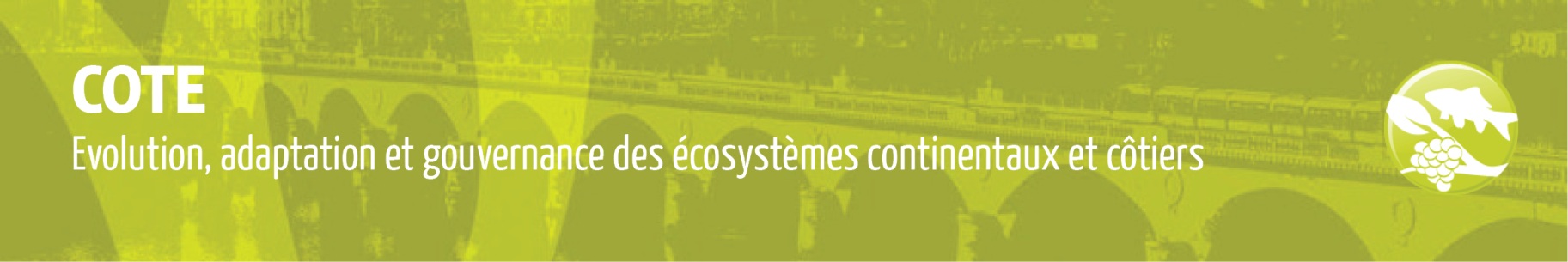 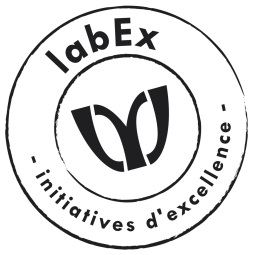 Appel d’offres « Colloques internationaux » LabEx COTEAnnée 2013Dossier de candidatureA remettre avant le 25 février 2013 à minuit à :transfertvalo-labexcote@univ-bordeaux.fr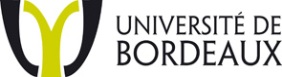 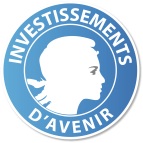 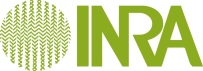 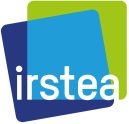 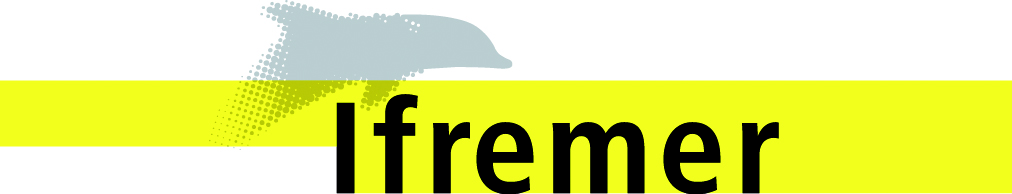 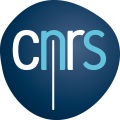 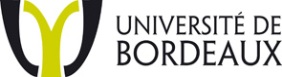 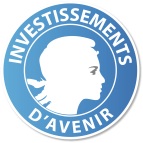 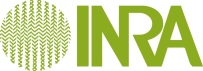 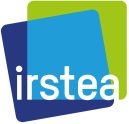 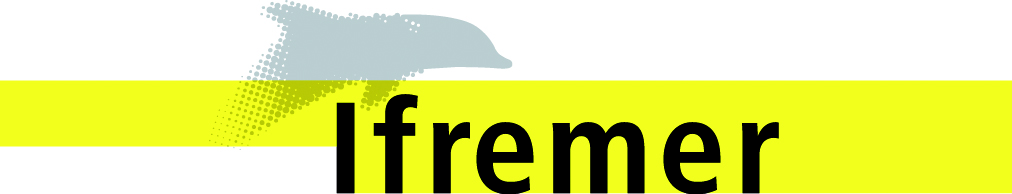 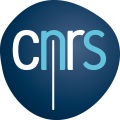 Présentation générale du colloque (10 - 15 lignes maximum) :1. Description du colloque (2 pages maximum, équivalent Times 11, interligne simple)Cette description du colloque précisera notamment :- 1. Les objectifs scientifiques de la manifestation, - 2. Les liens avec les workpackages du LabEx COTE,- 3. Les retombées attendues (publication d’actes, etc.),- 4. Nombre de personnes attendues,- 5. Nombre d’orateurs prévus,- 6. Envergure internationale de la manifestation,- 7. Les outils de communication prévus autour de la manifestation (site Internet, plaquettes, etc.).N.B. Tous les éléments du programme déjà connus à ce jour peuvent être annexés au dossier.2. Budget prévisionnel du colloqueRemplissez le tableau de budget prévisionnel en ventilant précisément les dépenses et les recettes.* La participation demandée à IdEx Bordeaux doit être inférieure ou égale à la participation demandée au LabEx COTE.Page d’émargement (à remettre avant le 4 mars 2013)Visa du porteur de projet	DateVisa des directeurs d’unités du LabEx COTETitre du colloqueUnité LabEx organisatrice du colloqueEquipe intra-unitéNom du porteur de projetN° de téléphone et adresse mail du porteurUnité(s) du LabEx COTE co-organisatrice(s)Equipe(s) intra-unité(s)Partenaires organisateurs extérieurs au LabEx COTEType de manifestation□ Colloque□ Congrès□ Conférence□ Réunion□ Autre, précisez :Date et lieu de la manifestationDépenses (€) HTRecettes (€)- précisez si les financements sont acquis ou sollicitésParticipation demandée au LabEx COTEParticipation demandée à IdEx Bordeaux*…T O T A L                                               T O T A L                                                 Nom de l'équipeNom du directeurde l'unitéDate et Visadu directeur de l'unitéSignatureSignatureSignature